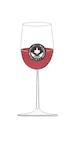 VINKLUBBENhar nöjet inbjuda till tasting måndagen den 26 oktober kl. 18.00 i Donatorn100% ChardonnayKim Björkwall presenterar:580417	2012  F.Engel Crémant d’Alsace, Fr.	€ 16,98571367	2014  J.Moreau Chablis, Frankrike	€ 18,98563997	2012  Nimbus Single Vinyard, Chile	€ 14,95555867	2012  Jekel Gravelstone, Calif., USA	€ 14,99576407	2012  Julien Schaal, S.Afrika		€ 18,49558417	2013  Ferngrove Diamond, Australien	€ 14,70Efter provningen äter vi Majskyckling med Bearnaisesås och ris. Till detta dricker vi 2013 Laborie Cabernet Sauvignon från S.Afrika.OBS! Avgiften, 15 Euro per person, skall betalas samtidigt som du får bekräftelse om plats på provningen. Detta för att anmälningen skall vara giltig! Betalning sker till Konto FI76 4055 0012 1443 62, Aktia Bank. Mottagare: Kristian Stenius / Handelsgillets Vinklubb. I meddelandet skriver ni ”Vintasting + datum för provningen”. Om ni blir tvungna att avboka, returneras avgiften, om avbokning ankommit senast en dag före provning.Anmälan tas emot från kl. 10.00 tisdagen den 6 okt. på vår hemsida, fliken Anmäl dig, alternativt till kim@bjorkwall.com eller 0445 25 26 27Varmt Välkomna!			                Vinklubbens Styrgrupp.